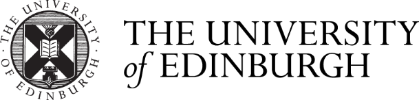 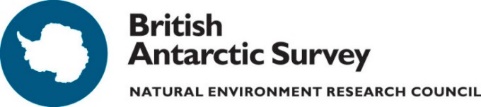 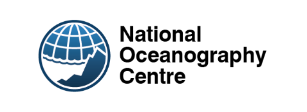 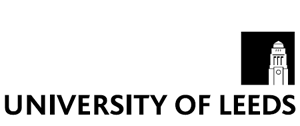 Referees Report 												Confidential Reference for an Applicant for admission to study a Research Degree course with the NERC SENSE Earth Observation CDTPlease note, the Applicant must complete Section A before forwarding the report to the Referee.  The Referee should then complete and endorse Section B with a signature/stamp (where possible) and return the reference by email to:     env-pgr@leeds.ac.ukSection A – to be completed by the Applicant				                        				Applicant Details	Section B – to be completed by the RefereeReferee DetailsThe Applicant named above has applied to study in the SENSE Earth Observation CDT and has named you as a Referee.  We would be most grateful if you could let us know confidentially whether in your opinion the Applicant possesses the necessary academic and personal qualities to undertake such a course.In addition, it would be helpful if you could provide us with the following information, in as far as you are able:The standard, actual or anticipated, of the applicant’s current/previous academic workYour opinion and expectations of the applicant’s ability in research and writingYour opinion of the suitability of the proposed field of study/research area for the applicantIn order to assist the Applicant in receiving a prompt decision about their application please return the reference within 10 working days.Please do not use name or refer to gender in this reference, including he/she/her/his. SENSE anonymises all applications received to remove unconcious bias. You will help remove unconscious bias by referring to the applicant as ‘they/their’.When writing please think: would you use this language to describe an applicant of the opposite gender?Resources: Avoiding gender bias in reference writingPlease continue on a separate sheet if necessarySigned ………………………………………..  Date ………………………	    (Referee)Before submitting please do a quick search for the applicants’ name and he/her/she/his and remove as appropriate.Family NameOther Name(s)TitleProgramme of Study applied forPhDSchool/Department applied to SENSE Earth Observation CDTFamily NameOther Name(s)TitleHow long have you known the Applicant?In what capacity do you know the Applicant?If this is an academic reference, please state the academic institution in which you are/were employedE-mail/telephone numberReferenceACADEMIC/CHARACTER  (please delete as appropriate)